NÁRODNÁ RADA SLOVENSKEJ REPUBLIKYVI. volebné obdobieČíslo: CRD-637/2015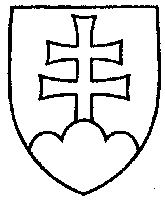 1869UZNESENIENÁRODNEJ RADY SLOVENSKEJ REPUBLIKYz 30. júna 2015k vládnemu návrhu zákona, ktorým sa mení a dopĺňa zákon č. 179/2011 Z. z. o hospodárskej mobilizácii a o zmene a doplnení zákona č. 387/2002 Z. z. o riadení štátu v krízových situáciách mimo času vojny a vojnového stavu v znení neskorších predpisov v znení zákona č. 204/2013 Z. z. (tlač 1472)	Národná rada Slovenskej republiky	po prerokovaní uvedeného vládneho návrhu zákona v druhom a treťom čítaní	s c h v a ľ u j evládny návrh zákona, ktorým sa mení a dopĺňa zákon č. 179/2011 Z. z. o hospodárskej mobilizácii a o zmene a doplnení zákona č. 387/2002 Z. z. o riadení štátu v krízových situáciách mimo času vojny a vojnového stavu v znení neskorších predpisov v znení zákona č. 204/2013 Z. z., v znení schválených pozmeňujúcich a doplňujúcich návrhov.      Peter  P e l l e g r i n i   v. r.        predseda       Národnej rady Slovenskej republikyOverovatelia:Pavol  G o g a   v. r.Viliam  N o v o t n ý   v. r.